Publicado en Barcelona el 25/02/2016 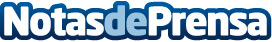 El 70 % de las empresas en el mundo prevé aumentar su plantillaLa construcción es uno de los sectores con mayor demanda a nivel mundial. Por ello, las empresas y organizaciones españolas apuestan por formar a sus trabajadores y responder así a las exigencias del mercadoDatos de contacto:Mireia932696160Nota de prensa publicada en: https://www.notasdeprensa.es/el-70-de-las-empresas-en-el-mundo-preve Categorias: Nacional Innovación Tecnológica Construcción y Materiales http://www.notasdeprensa.es